2. pielikums
Ministru kabineta
2021. gada 21. janvāra
noteikumiem Nr. 47Deklarācija par īslaicīgu profesionālo pakalpojumu sniegšanuPiezīmes.1 Ja reglamentētajai profesijai ir specialitātes, apakšspecialitātes vai papildspecialitātes, ieraksta attiecīgi "specialitātē", "apakšspecialitātē" vai "papildspecialitātē" un atbilstošo specialitātes, apakšspecialitātes vai papildspecialitātes nosaukumu.2 Aizpilda, ja persona pretendē uz atļaujas saņemšanu īslaicīgu profesionālo pakalpojumu sniegšanai daļā no reglamentētās profesijas profesionālajām darbībām.3 Aizpilda, ja deklarāciju iesniedz īslaicīgu profesionālo pakalpojumu sniegšanai Ministru kabineta 2021. gada 21. janvāra noteikumu Nr. 47 "Īslaicīgu profesionālo pakalpojumu sniegšanas kārtība Latvijas Republikā reglamentētā profesijā" (turpmāk – MK noteikumi) 1. pielikuma 17.–151. punktā minētajās profesijās. Nav jāaizpilda, ja pretendents ir pieaicināts konkrētu pacientu ārstniecībā un ir saņemta iepriekšēja pacientu piekrišana tulka līdzdalībai ārstniecībā vai ja pretendents iesniedz dokumentu, kas apliecina valsts valodas zināšanas saskaņā ar normatīvajiem aktiem, kas nosaka profesionālo un amata pienākumu veikšanai nepieciešamo valsts valodas zināšanu apjomu (deklarācijas 22.8. apakšpunkts).4 Nav jāaizpilda MK noteikumu 7. punktā minētajā gadījumā.5 Aizpilda, ja deklarāciju iesniedz īslaicīgu profesionālo pakalpojumu sniegšanai MK noteikumu 1. pielikuma 2., 3., 7.–14., 17.–151., 155.–157. un 159. punktā minētajās profesijās. Nav jāaizpilda MK noteikumu 7. punktā minētajā gadījumā.6 Aizpilda, ja profesija vai tās ieguvei nepieciešamā izglītība pretendenta likumīgā statusa valstī nav reglamentēta.7 Aizpilda, ja deklarāciju iesniedz īslaicīgu profesionālo pakalpojumu sniegšanai MK noteikumu 1. pielikuma
19.–151. punktā minētajās profesijās un ir aizpildīts deklarācijas 21. punkts.8 Aizpilda, ja deklarāciju iesniedz īslaicīgu profesionālo pakalpojumu sniegšanai MK noteikumu 1. pielikuma
19.–151. punktā minētajās profesijās un nav aizpildīts deklarācijas 21. punkts. Nav jāaizpilda, ja pretendents ir pieaicināts konkrētu pacientu ārstniecībā un ir saņemta iepriekšēja pacientu piekrišana tulka līdzdalībai ārstniecībā.9 Deklarācijas 23. un 24. punktu neaizpilda, ja dokuments ir sagatavots atbilstoši normatīvajiem aktiem par elektronisko dokumentu noformēšanu.1.Deklarācijas adresāts – institūcija, kas izsniedz profesionālās kvalifikācijas atzīšanas apliecības attiecīgajā reglamentētajā profesijāDeklarācijas adresāts – institūcija, kas izsniedz profesionālās kvalifikācijas atzīšanas apliecības attiecīgajā reglamentētajā profesijāDeklarācijas adresāts – institūcija, kas izsniedz profesionālās kvalifikācijas atzīšanas apliecības attiecīgajā reglamentētajā profesijāDeklarācijas adresāts – institūcija, kas izsniedz profesionālās kvalifikācijas atzīšanas apliecības attiecīgajā reglamentētajā profesijā1.Deklarācijas adresāts – institūcija, kas izsniedz profesionālās kvalifikācijas atzīšanas apliecības attiecīgajā reglamentētajā profesijāDeklarācijas adresāts – institūcija, kas izsniedz profesionālās kvalifikācijas atzīšanas apliecības attiecīgajā reglamentētajā profesijāDeklarācijas adresāts – institūcija, kas izsniedz profesionālās kvalifikācijas atzīšanas apliecības attiecīgajā reglamentētajā profesijāDeklarācijas adresāts – institūcija, kas izsniedz profesionālās kvalifikācijas atzīšanas apliecības attiecīgajā reglamentētajā profesijā(pilns institūcijas nosaukums datīvā)(pilns institūcijas nosaukums datīvā)(pilns institūcijas nosaukums datīvā)(pilns institūcijas nosaukums datīvā)(pilns institūcijas nosaukums datīvā)(pilns institūcijas nosaukums datīvā)2.Informācija par deklarācijas iesniegšanu pirmo reizi vai atkārtoti (atzīmēt atbilstošo)Informācija par deklarācijas iesniegšanu pirmo reizi vai atkārtoti (atzīmēt atbilstošo)Informācija par deklarācijas iesniegšanu pirmo reizi vai atkārtoti (atzīmēt atbilstošo)Informācija par deklarācijas iesniegšanu pirmo reizi vai atkārtoti (atzīmēt atbilstošo) deklarācija tiek iesniegta pirmo reizi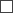  deklarācija tiek iesniegta atkārtoti deklarācija tiek iesniegta pirmo reizi deklarācija tiek iesniegta atkārtoti deklarācija tiek iesniegta pirmo reizi deklarācija tiek iesniegta atkārtoti deklarācija tiek iesniegta pirmo reizi deklarācija tiek iesniegta atkārtoti deklarācija tiek iesniegta pirmo reizi deklarācija tiek iesniegta atkārtoti deklarācija tiek iesniegta pirmo reizi deklarācija tiek iesniegta atkārtoti3.Pretendenta vārds, uzvārdsPretendenta vārds, uzvārdsPretendenta vārds, uzvārdsPretendenta vārds, uzvārds3.Pretendenta vārds, uzvārdsPretendenta vārds, uzvārdsPretendenta vārds, uzvārdsPretendenta vārds, uzvārds(ja atbilstoši latviešu valodas normām personas vārda un (vai) uzvārda ieraksts atšķiras no oriģinālrakstības, norāda vārda un uzvārda oriģinālformu latīņalfabētiskajā transliterācijā)(ja atbilstoši latviešu valodas normām personas vārda un (vai) uzvārda ieraksts atšķiras no oriģinālrakstības, norāda vārda un uzvārda oriģinālformu latīņalfabētiskajā transliterācijā)(ja atbilstoši latviešu valodas normām personas vārda un (vai) uzvārda ieraksts atšķiras no oriģinālrakstības, norāda vārda un uzvārda oriģinālformu latīņalfabētiskajā transliterācijā)(ja atbilstoši latviešu valodas normām personas vārda un (vai) uzvārda ieraksts atšķiras no oriģinālrakstības, norāda vārda un uzvārda oriģinālformu latīņalfabētiskajā transliterācijā)(ja atbilstoši latviešu valodas normām personas vārda un (vai) uzvārda ieraksts atšķiras no oriģinālrakstības, norāda vārda un uzvārda oriģinālformu latīņalfabētiskajā transliterācijā)(ja atbilstoši latviešu valodas normām personas vārda un (vai) uzvārda ieraksts atšķiras no oriģinālrakstības, norāda vārda un uzvārda oriģinālformu latīņalfabētiskajā transliterācijā)4.PilsonībaPilsonībaPilsonībaPilsonība5.Adrese, kur sūtāma atbilde (dokumenti nosūtāmi, izmantojot oficiālo elektronisko adresi, ja pretendentam ir aktivizēts e-adreses konts)Adrese, kur sūtāma atbilde (dokumenti nosūtāmi, izmantojot oficiālo elektronisko adresi, ja pretendentam ir aktivizēts e-adreses konts)Adrese, kur sūtāma atbilde (dokumenti nosūtāmi, izmantojot oficiālo elektronisko adresi, ja pretendentam ir aktivizēts e-adreses konts)Adrese, kur sūtāma atbilde (dokumenti nosūtāmi, izmantojot oficiālo elektronisko adresi, ja pretendentam ir aktivizēts e-adreses konts)6.Tālruņa numursTālruņa numursTālruņa numursTālruņa numurs7.E-pasta adreseE-pasta adreseE-pasta adreseE-pasta adrese8.Reglamentētās profesijas1 nosaukums oriģinālvalodāReglamentētās profesijas1 nosaukums oriģinālvalodāReglamentētās profesijas1 nosaukums oriģinālvalodāReglamentētās profesijas1 nosaukums oriģinālvalodā9.Reglamentētās profesijas daļas nosaukums oriģinālvalodā2Reglamentētās profesijas daļas nosaukums oriģinālvalodā2Reglamentētās profesijas daļas nosaukums oriģinālvalodā2Reglamentētās profesijas daļas nosaukums oriģinālvalodā210.Reglamentētās profesijas1 nosaukums latviešu valodāReglamentētās profesijas1 nosaukums latviešu valodāReglamentētās profesijas1 nosaukums latviešu valodāReglamentētās profesijas1 nosaukums latviešu valodā11.Reglamentētās profesijas daļas nosaukums latviešu valodā2Reglamentētās profesijas daļas nosaukums latviešu valodā2Reglamentētās profesijas daļas nosaukums latviešu valodā2Reglamentētās profesijas daļas nosaukums latviešu valodā212.Likumīgā statusa valsts (valsts, kurā pretendentam ir tiesības veikt patstāvīgu profesionālo darbību)Likumīgā statusa valsts (valsts, kurā pretendentam ir tiesības veikt patstāvīgu profesionālo darbību)Likumīgā statusa valsts (valsts, kurā pretendentam ir tiesības veikt patstāvīgu profesionālo darbību)Likumīgā statusa valsts (valsts, kurā pretendentam ir tiesības veikt patstāvīgu profesionālo darbību)13.Profesijas statuss likumīgā statusa valstī (atzīmēt atbilstošo)Profesijas statuss likumīgā statusa valstī (atzīmēt atbilstošo)Profesijas statuss likumīgā statusa valstī (atzīmēt atbilstošo)Profesijas statuss likumīgā statusa valstī (atzīmēt atbilstošo) reglamentēta nereglamentēta reglamentēta nereglamentēta reglamentēta nereglamentēta reglamentēta nereglamentēta reglamentēta nereglamentēta reglamentēta nereglamentēta14.Ja profesija pretendenta likumīgā statusa valstī ir reglamentēta, – likumīgā statusa valsts kompetentā institūcija, kas uzrauga profesionālo darbību reglamentētajā profesijāJa profesija pretendenta likumīgā statusa valstī ir reglamentēta, – likumīgā statusa valsts kompetentā institūcija, kas uzrauga profesionālo darbību reglamentētajā profesijāJa profesija pretendenta likumīgā statusa valstī ir reglamentēta, – likumīgā statusa valsts kompetentā institūcija, kas uzrauga profesionālo darbību reglamentētajā profesijāJa profesija pretendenta likumīgā statusa valstī ir reglamentēta, – likumīgā statusa valsts kompetentā institūcija, kas uzrauga profesionālo darbību reglamentētajā profesijā15.Deklarācijas 14. punktā minētās kompetentās institūcijas adrese, e-pasts, tālruņa numursDeklarācijas 14. punktā minētās kompetentās institūcijas adrese, e-pasts, tālruņa numursDeklarācijas 14. punktā minētās kompetentās institūcijas adrese, e-pasts, tālruņa numursDeklarācijas 14. punktā minētās kompetentās institūcijas adrese, e-pasts, tālruņa numurs16.Profesionālā asociācija, ja pretendents pieder pie kādas no organizācijām, kas noteiktas normatīvajos aktos par Eiropas Savienības dalībvalstu un Eiropas Brīvās tirdzniecības asociācijas dalībvalstu profesionālajām organizācijām, kuru izsniegtos profesionālās izglītības un kvalifikācijas dokumentus atzīst Latvijas Republikā (ja attiecināms)Profesionālā asociācija, ja pretendents pieder pie kādas no organizācijām, kas noteiktas normatīvajos aktos par Eiropas Savienības dalībvalstu un Eiropas Brīvās tirdzniecības asociācijas dalībvalstu profesionālajām organizācijām, kuru izsniegtos profesionālās izglītības un kvalifikācijas dokumentus atzīst Latvijas Republikā (ja attiecināms)Profesionālā asociācija, ja pretendents pieder pie kādas no organizācijām, kas noteiktas normatīvajos aktos par Eiropas Savienības dalībvalstu un Eiropas Brīvās tirdzniecības asociācijas dalībvalstu profesionālajām organizācijām, kuru izsniegtos profesionālās izglītības un kvalifikācijas dokumentus atzīst Latvijas Republikā (ja attiecināms)Profesionālā asociācija, ja pretendents pieder pie kādas no organizācijām, kas noteiktas normatīvajos aktos par Eiropas Savienības dalībvalstu un Eiropas Brīvās tirdzniecības asociācijas dalībvalstu profesionālajām organizācijām, kuru izsniegtos profesionālās izglītības un kvalifikācijas dokumentus atzīst Latvijas Republikā (ja attiecināms)17.Deklarācijas 16. punktā minētās profesionālās asociācijas adrese, e-pasts, tālruņa numursDeklarācijas 16. punktā minētās profesionālās asociācijas adrese, e-pasts, tālruņa numursDeklarācijas 16. punktā minētās profesionālās asociācijas adrese, e-pasts, tālruņa numursDeklarācijas 16. punktā minētās profesionālās asociācijas adrese, e-pasts, tālruņa numurs18.Informācija par profesionālās darbības apdrošināšanu:Informācija par profesionālās darbības apdrošināšanu:Informācija par profesionālās darbības apdrošināšanu:Informācija par profesionālās darbības apdrošināšanu:Informācija par profesionālās darbības apdrošināšanu:Informācija par profesionālās darbības apdrošināšanu:Informācija par profesionālās darbības apdrošināšanu:Informācija par profesionālās darbības apdrošināšanu:Informācija par profesionālās darbības apdrošināšanu:Informācija par profesionālās darbības apdrošināšanu:18.1.apdrošinātāja nosaukums un kontaktinformācijaapdrošinātāja nosaukums un kontaktinformācijaapdrošinātāja nosaukums un kontaktinformācijaapdrošinātāja nosaukums un kontaktinformācija18.2.apdrošināšanas līguma darbības beigu datumsapdrošināšanas līguma darbības beigu datumsapdrošināšanas līguma darbības beigu datumsapdrošināšanas līguma darbības beigu datums18.3.apdrošināšanas seguma apmērsapdrošināšanas seguma apmērsapdrošināšanas seguma apmērsapdrošināšanas seguma apmērs19.Klīniskā universitātes slimnīca, ja pretendents īslaicīgus profesionālos pakalpojumus sniegs Eiropas Savienības dalībvalsts vai Eiropas Ekonomikas zonas valsts universitātes slimnīcas un Latvijas klīniskās universitātes slimnīcas sadarbības līguma ietvaros (ja attiecināms)Klīniskā universitātes slimnīca, ja pretendents īslaicīgus profesionālos pakalpojumus sniegs Eiropas Savienības dalībvalsts vai Eiropas Ekonomikas zonas valsts universitātes slimnīcas un Latvijas klīniskās universitātes slimnīcas sadarbības līguma ietvaros (ja attiecināms)Klīniskā universitātes slimnīca, ja pretendents īslaicīgus profesionālos pakalpojumus sniegs Eiropas Savienības dalībvalsts vai Eiropas Ekonomikas zonas valsts universitātes slimnīcas un Latvijas klīniskās universitātes slimnīcas sadarbības līguma ietvaros (ja attiecināms)Klīniskā universitātes slimnīca, ja pretendents īslaicīgus profesionālos pakalpojumus sniegs Eiropas Savienības dalībvalsts vai Eiropas Ekonomikas zonas valsts universitātes slimnīcas un Latvijas klīniskās universitātes slimnīcas sadarbības līguma ietvaros (ja attiecināms)20.Informācija par to, ka pretendents īslaicīgus profesionālos pakalpojumus sniegs Eiropas Savienības dalībvalsts vai Eiropas Ekonomikas zonas valsts veterinārmedicīniskās prakses iestādes vai universitātes veterinārmedicīniskās prakses iestādes un Latvijas Lauksaimniecības universitātes Veterinārmedicīnas fakultātes vai veterinārmedicīniskās prakses iestādes sadarbības līguma ietvaros (ja attiecināms)Informācija par to, ka pretendents īslaicīgus profesionālos pakalpojumus sniegs Eiropas Savienības dalībvalsts vai Eiropas Ekonomikas zonas valsts veterinārmedicīniskās prakses iestādes vai universitātes veterinārmedicīniskās prakses iestādes un Latvijas Lauksaimniecības universitātes Veterinārmedicīnas fakultātes vai veterinārmedicīniskās prakses iestādes sadarbības līguma ietvaros (ja attiecināms)Informācija par to, ka pretendents īslaicīgus profesionālos pakalpojumus sniegs Eiropas Savienības dalībvalsts vai Eiropas Ekonomikas zonas valsts veterinārmedicīniskās prakses iestādes vai universitātes veterinārmedicīniskās prakses iestādes un Latvijas Lauksaimniecības universitātes Veterinārmedicīnas fakultātes vai veterinārmedicīniskās prakses iestādes sadarbības līguma ietvaros (ja attiecināms)Informācija par to, ka pretendents īslaicīgus profesionālos pakalpojumus sniegs Eiropas Savienības dalībvalsts vai Eiropas Ekonomikas zonas valsts veterinārmedicīniskās prakses iestādes vai universitātes veterinārmedicīniskās prakses iestādes un Latvijas Lauksaimniecības universitātes Veterinārmedicīnas fakultātes vai veterinārmedicīniskās prakses iestādes sadarbības līguma ietvaros (ja attiecināms)21.Latviešu valodas zināšanu pašnovērtējums atbilstoši Eiropas kopīgajās pamatnostādnēs valodu apguvei noteiktajiem valodas prasmes līmeņiem3:Latviešu valodas zināšanu pašnovērtējums atbilstoši Eiropas kopīgajās pamatnostādnēs valodu apguvei noteiktajiem valodas prasmes līmeņiem3:Latviešu valodas zināšanu pašnovērtējums atbilstoši Eiropas kopīgajās pamatnostādnēs valodu apguvei noteiktajiem valodas prasmes līmeņiem3:Latviešu valodas zināšanu pašnovērtējums atbilstoši Eiropas kopīgajās pamatnostādnēs valodu apguvei noteiktajiem valodas prasmes līmeņiem3:Latviešu valodas zināšanu pašnovērtējums atbilstoši Eiropas kopīgajās pamatnostādnēs valodu apguvei noteiktajiem valodas prasmes līmeņiem3:Latviešu valodas zināšanu pašnovērtējums atbilstoši Eiropas kopīgajās pamatnostādnēs valodu apguvei noteiktajiem valodas prasmes līmeņiem3:Latviešu valodas zināšanu pašnovērtējums atbilstoši Eiropas kopīgajās pamatnostādnēs valodu apguvei noteiktajiem valodas prasmes līmeņiem3:Latviešu valodas zināšanu pašnovērtējums atbilstoši Eiropas kopīgajās pamatnostādnēs valodu apguvei noteiktajiem valodas prasmes līmeņiem3:Latviešu valodas zināšanu pašnovērtējums atbilstoši Eiropas kopīgajās pamatnostādnēs valodu apguvei noteiktajiem valodas prasmes līmeņiem3:Latviešu valodas zināšanu pašnovērtējums atbilstoši Eiropas kopīgajās pamatnostādnēs valodu apguvei noteiktajiem valodas prasmes līmeņiem3:21.1.sapratne:sapratne:sapratne:sapratne:sapratne:sapratne:sapratne:sapratne:sapratne:sapratne:21.1.1.klausīšanās (atzīmēt atbilstošo)klausīšanās (atzīmēt atbilstošo)klausīšanās (atzīmēt atbilstošo)klausīšanās (atzīmēt atbilstošo)A1A2B1B2C1C221.1.1.klausīšanās (atzīmēt atbilstošo)klausīšanās (atzīmēt atbilstošo)klausīšanās (atzīmēt atbilstošo)klausīšanās (atzīmēt atbilstošo)21.1.2.lasīšana (atzīmēt atbilstošo)lasīšana (atzīmēt atbilstošo)lasīšana (atzīmēt atbilstošo)lasīšana (atzīmēt atbilstošo)A1A2B1B2C1C221.1.2.lasīšana (atzīmēt atbilstošo)lasīšana (atzīmēt atbilstošo)lasīšana (atzīmēt atbilstošo)lasīšana (atzīmēt atbilstošo)21.2.runāšana:runāšana:runāšana:runāšana:runāšana:runāšana:runāšana:runāšana:runāšana:runāšana:21.2.1.dialogs (atzīmēt atbilstošo)dialogs (atzīmēt atbilstošo)dialogs (atzīmēt atbilstošo)dialogs (atzīmēt atbilstošo)A1A2B1B2C1C221.2.1.dialogs (atzīmēt atbilstošo)dialogs (atzīmēt atbilstošo)dialogs (atzīmēt atbilstošo)dialogs (atzīmēt atbilstošo)21.2.2.monologs (atzīmēt atbilstošo)monologs (atzīmēt atbilstošo)monologs (atzīmēt atbilstošo)monologs (atzīmēt atbilstošo)A1A2B1B2C1C221.2.2.monologs (atzīmēt atbilstošo)monologs (atzīmēt atbilstošo)monologs (atzīmēt atbilstošo)monologs (atzīmēt atbilstošo)21.3.rakstīšana (atzīmēt atbilstošo)rakstīšana (atzīmēt atbilstošo)rakstīšana (atzīmēt atbilstošo)rakstīšana (atzīmēt atbilstošo)A1A2B1B2C1C221.3.rakstīšana (atzīmēt atbilstošo)rakstīšana (atzīmēt atbilstošo)rakstīšana (atzīmēt atbilstošo)rakstīšana (atzīmēt atbilstošo)22.Deklarācijai pievienoto dokumentu saraksts:Deklarācijai pievienoto dokumentu saraksts:Deklarācijai pievienoto dokumentu saraksts:Deklarācijai pievienoto dokumentu saraksts:Deklarācijai pievienoto dokumentu saraksts:Deklarācijai pievienoto dokumentu saraksts:Deklarācijai pievienoto dokumentu saraksts:Deklarācijai pievienoto dokumentu saraksts:Deklarācijai pievienoto dokumentu saraksts:Deklarācijai pievienoto dokumentu saraksts:22.1.personu apliecinoša dokumenta (kopija) rekvizītipersonu apliecinoša dokumenta (kopija) rekvizītipersonu apliecinoša dokumenta (kopija) rekvizītipersonu apliecinoša dokumenta (kopija) rekvizītipersonu apliecinoša dokumenta (kopija) rekvizītipersonu apliecinoša dokumenta (kopija) rekvizītipersonu apliecinoša dokumenta (kopija) rekvizītipersonu apliecinoša dokumenta (kopija) rekvizītipersonu apliecinoša dokumenta (kopija) rekvizītiLapu skaits22.2.personas valstspiederību apliecinoša dokumenta (kopija) rekvizīti un tulkojums valsts valodā, ja pretendenta valstspiederība nav norādīta deklarācijas 22.1. apakšpunktā minētajā personu apliecinošajā dokumentāpersonas valstspiederību apliecinoša dokumenta (kopija) rekvizīti un tulkojums valsts valodā, ja pretendenta valstspiederība nav norādīta deklarācijas 22.1. apakšpunktā minētajā personu apliecinošajā dokumentāpersonas valstspiederību apliecinoša dokumenta (kopija) rekvizīti un tulkojums valsts valodā, ja pretendenta valstspiederība nav norādīta deklarācijas 22.1. apakšpunktā minētajā personu apliecinošajā dokumentāpersonas valstspiederību apliecinoša dokumenta (kopija) rekvizīti un tulkojums valsts valodā, ja pretendenta valstspiederība nav norādīta deklarācijas 22.1. apakšpunktā minētajā personu apliecinošajā dokumentāpersonas valstspiederību apliecinoša dokumenta (kopija) rekvizīti un tulkojums valsts valodā, ja pretendenta valstspiederība nav norādīta deklarācijas 22.1. apakšpunktā minētajā personu apliecinošajā dokumentāpersonas valstspiederību apliecinoša dokumenta (kopija) rekvizīti un tulkojums valsts valodā, ja pretendenta valstspiederība nav norādīta deklarācijas 22.1. apakšpunktā minētajā personu apliecinošajā dokumentāpersonas valstspiederību apliecinoša dokumenta (kopija) rekvizīti un tulkojums valsts valodā, ja pretendenta valstspiederība nav norādīta deklarācijas 22.1. apakšpunktā minētajā personu apliecinošajā dokumentāpersonas valstspiederību apliecinoša dokumenta (kopija) rekvizīti un tulkojums valsts valodā, ja pretendenta valstspiederība nav norādīta deklarācijas 22.1. apakšpunktā minētajā personu apliecinošajā dokumentāpersonas valstspiederību apliecinoša dokumenta (kopija) rekvizīti un tulkojums valsts valodā, ja pretendenta valstspiederība nav norādīta deklarācijas 22.1. apakšpunktā minētajā personu apliecinošajā dokumentāLapu skaits22.3.izglītību un profesionālo kvalifikāciju apliecinošie dokumenti4izglītību un profesionālo kvalifikāciju apliecinošie dokumenti4izglītību un profesionālo kvalifikāciju apliecinošie dokumenti4izglītību un profesionālo kvalifikāciju apliecinošie dokumenti4izglītību un profesionālo kvalifikāciju apliecinošie dokumenti4izglītību un profesionālo kvalifikāciju apliecinošie dokumenti4izglītību un profesionālo kvalifikāciju apliecinošie dokumenti4izglītību un profesionālo kvalifikāciju apliecinošie dokumenti4izglītību un profesionālo kvalifikāciju apliecinošie dokumenti4izglītību un profesionālo kvalifikāciju apliecinošie dokumenti4Dokumenta nosaukums un numursDokumenta nosaukums un numursIzdevējiestādeIegūtais grāds vai kvalifikācijaIegūtais grāds vai kvalifikācijaIegūtais grāds vai kvalifikācijaApgūtās izglītības programmas ilgumsApgūtās izglītības programmas ilgumsApgūtās izglītības programmas ilgumsLapu skaits1)..22.4.dokumenti, kas apliecina pretendenta tiesības veikt profesionālo darbību reglamentētajā profesijā likumīgā statusa valstī, un šo dokumentu tulkojums valsts valodā4dokumenti, kas apliecina pretendenta tiesības veikt profesionālo darbību reglamentētajā profesijā likumīgā statusa valstī, un šo dokumentu tulkojums valsts valodā4dokumenti, kas apliecina pretendenta tiesības veikt profesionālo darbību reglamentētajā profesijā likumīgā statusa valstī, un šo dokumentu tulkojums valsts valodā4dokumenti, kas apliecina pretendenta tiesības veikt profesionālo darbību reglamentētajā profesijā likumīgā statusa valstī, un šo dokumentu tulkojums valsts valodā4dokumenti, kas apliecina pretendenta tiesības veikt profesionālo darbību reglamentētajā profesijā likumīgā statusa valstī, un šo dokumentu tulkojums valsts valodā4dokumenti, kas apliecina pretendenta tiesības veikt profesionālo darbību reglamentētajā profesijā likumīgā statusa valstī, un šo dokumentu tulkojums valsts valodā4dokumenti, kas apliecina pretendenta tiesības veikt profesionālo darbību reglamentētajā profesijā likumīgā statusa valstī, un šo dokumentu tulkojums valsts valodā4dokumenti, kas apliecina pretendenta tiesības veikt profesionālo darbību reglamentētajā profesijā likumīgā statusa valstī, un šo dokumentu tulkojums valsts valodā4dokumenti, kas apliecina pretendenta tiesības veikt profesionālo darbību reglamentētajā profesijā likumīgā statusa valstī, un šo dokumentu tulkojums valsts valodā4dokumenti, kas apliecina pretendenta tiesības veikt profesionālo darbību reglamentētajā profesijā likumīgā statusa valstī, un šo dokumentu tulkojums valsts valodā4Dokumenta nosaukums un numursDokumenta nosaukums un numursDokumenta nosaukums un numursDokumenta nosaukums un numursDokumenta nosaukums un numursDokumenta nosaukums un numursIzdevējiestādeIzdevējiestādeIzdevējiestādeLapu skaits1)..22.5.dokuments, kas apliecina, ka personai nav liegtas vai ierobežotas tiesības veikt profesionālo darbību reglamentētajā profesijā, kurā profesionālā darbība saistīta ar pakalpojuma saņēmēja veselību un drošību, un šā dokumenta rekvizīti un tulkojums valsts valodā5dokuments, kas apliecina, ka personai nav liegtas vai ierobežotas tiesības veikt profesionālo darbību reglamentētajā profesijā, kurā profesionālā darbība saistīta ar pakalpojuma saņēmēja veselību un drošību, un šā dokumenta rekvizīti un tulkojums valsts valodā5dokuments, kas apliecina, ka personai nav liegtas vai ierobežotas tiesības veikt profesionālo darbību reglamentētajā profesijā, kurā profesionālā darbība saistīta ar pakalpojuma saņēmēja veselību un drošību, un šā dokumenta rekvizīti un tulkojums valsts valodā5dokuments, kas apliecina, ka personai nav liegtas vai ierobežotas tiesības veikt profesionālo darbību reglamentētajā profesijā, kurā profesionālā darbība saistīta ar pakalpojuma saņēmēja veselību un drošību, un šā dokumenta rekvizīti un tulkojums valsts valodā5dokuments, kas apliecina, ka personai nav liegtas vai ierobežotas tiesības veikt profesionālo darbību reglamentētajā profesijā, kurā profesionālā darbība saistīta ar pakalpojuma saņēmēja veselību un drošību, un šā dokumenta rekvizīti un tulkojums valsts valodā5dokuments, kas apliecina, ka personai nav liegtas vai ierobežotas tiesības veikt profesionālo darbību reglamentētajā profesijā, kurā profesionālā darbība saistīta ar pakalpojuma saņēmēja veselību un drošību, un šā dokumenta rekvizīti un tulkojums valsts valodā5dokuments, kas apliecina, ka personai nav liegtas vai ierobežotas tiesības veikt profesionālo darbību reglamentētajā profesijā, kurā profesionālā darbība saistīta ar pakalpojuma saņēmēja veselību un drošību, un šā dokumenta rekvizīti un tulkojums valsts valodā5dokuments, kas apliecina, ka personai nav liegtas vai ierobežotas tiesības veikt profesionālo darbību reglamentētajā profesijā, kurā profesionālā darbība saistīta ar pakalpojuma saņēmēja veselību un drošību, un šā dokumenta rekvizīti un tulkojums valsts valodā5dokuments, kas apliecina, ka personai nav liegtas vai ierobežotas tiesības veikt profesionālo darbību reglamentētajā profesijā, kurā profesionālā darbība saistīta ar pakalpojuma saņēmēja veselību un drošību, un šā dokumenta rekvizīti un tulkojums valsts valodā5Lapu skaits22.6.dokumenti, kas apliecina pretendenta profesionālās darbības ilgumu un veidu (tai skaitā pēdējos 10 gados vismaz vienu gadu ilgu profesionālo darbību attiecīgajā reglamentētajā profesijā pretendenta likumīgā statusa valstī vai citā Eiropas Savienības dalībvalstī, vai Eiropas Brīvās tirdzniecības asociācijas dalībvalstī), un šo dokumentu rekvizīti un tulkojums valsts valodā6dokumenti, kas apliecina pretendenta profesionālās darbības ilgumu un veidu (tai skaitā pēdējos 10 gados vismaz vienu gadu ilgu profesionālo darbību attiecīgajā reglamentētajā profesijā pretendenta likumīgā statusa valstī vai citā Eiropas Savienības dalībvalstī, vai Eiropas Brīvās tirdzniecības asociācijas dalībvalstī), un šo dokumentu rekvizīti un tulkojums valsts valodā6dokumenti, kas apliecina pretendenta profesionālās darbības ilgumu un veidu (tai skaitā pēdējos 10 gados vismaz vienu gadu ilgu profesionālo darbību attiecīgajā reglamentētajā profesijā pretendenta likumīgā statusa valstī vai citā Eiropas Savienības dalībvalstī, vai Eiropas Brīvās tirdzniecības asociācijas dalībvalstī), un šo dokumentu rekvizīti un tulkojums valsts valodā6dokumenti, kas apliecina pretendenta profesionālās darbības ilgumu un veidu (tai skaitā pēdējos 10 gados vismaz vienu gadu ilgu profesionālo darbību attiecīgajā reglamentētajā profesijā pretendenta likumīgā statusa valstī vai citā Eiropas Savienības dalībvalstī, vai Eiropas Brīvās tirdzniecības asociācijas dalībvalstī), un šo dokumentu rekvizīti un tulkojums valsts valodā6dokumenti, kas apliecina pretendenta profesionālās darbības ilgumu un veidu (tai skaitā pēdējos 10 gados vismaz vienu gadu ilgu profesionālo darbību attiecīgajā reglamentētajā profesijā pretendenta likumīgā statusa valstī vai citā Eiropas Savienības dalībvalstī, vai Eiropas Brīvās tirdzniecības asociācijas dalībvalstī), un šo dokumentu rekvizīti un tulkojums valsts valodā6dokumenti, kas apliecina pretendenta profesionālās darbības ilgumu un veidu (tai skaitā pēdējos 10 gados vismaz vienu gadu ilgu profesionālo darbību attiecīgajā reglamentētajā profesijā pretendenta likumīgā statusa valstī vai citā Eiropas Savienības dalībvalstī, vai Eiropas Brīvās tirdzniecības asociācijas dalībvalstī), un šo dokumentu rekvizīti un tulkojums valsts valodā6dokumenti, kas apliecina pretendenta profesionālās darbības ilgumu un veidu (tai skaitā pēdējos 10 gados vismaz vienu gadu ilgu profesionālo darbību attiecīgajā reglamentētajā profesijā pretendenta likumīgā statusa valstī vai citā Eiropas Savienības dalībvalstī, vai Eiropas Brīvās tirdzniecības asociācijas dalībvalstī), un šo dokumentu rekvizīti un tulkojums valsts valodā6dokumenti, kas apliecina pretendenta profesionālās darbības ilgumu un veidu (tai skaitā pēdējos 10 gados vismaz vienu gadu ilgu profesionālo darbību attiecīgajā reglamentētajā profesijā pretendenta likumīgā statusa valstī vai citā Eiropas Savienības dalībvalstī, vai Eiropas Brīvās tirdzniecības asociācijas dalībvalstī), un šo dokumentu rekvizīti un tulkojums valsts valodā6dokumenti, kas apliecina pretendenta profesionālās darbības ilgumu un veidu (tai skaitā pēdējos 10 gados vismaz vienu gadu ilgu profesionālo darbību attiecīgajā reglamentētajā profesijā pretendenta likumīgā statusa valstī vai citā Eiropas Savienības dalībvalstī, vai Eiropas Brīvās tirdzniecības asociācijas dalībvalstī), un šo dokumentu rekvizīti un tulkojums valsts valodā6Lapu skaits22.7.dokumenti, kas apliecina pretendenta valsts valodas zināšanu prasmi profesionālo pienākumu veikšanai atbilstošā līmenī7, un šo dokumentu rekvizītidokumenti, kas apliecina pretendenta valsts valodas zināšanu prasmi profesionālo pienākumu veikšanai atbilstošā līmenī7, un šo dokumentu rekvizītidokumenti, kas apliecina pretendenta valsts valodas zināšanu prasmi profesionālo pienākumu veikšanai atbilstošā līmenī7, un šo dokumentu rekvizītidokumenti, kas apliecina pretendenta valsts valodas zināšanu prasmi profesionālo pienākumu veikšanai atbilstošā līmenī7, un šo dokumentu rekvizītidokumenti, kas apliecina pretendenta valsts valodas zināšanu prasmi profesionālo pienākumu veikšanai atbilstošā līmenī7, un šo dokumentu rekvizītidokumenti, kas apliecina pretendenta valsts valodas zināšanu prasmi profesionālo pienākumu veikšanai atbilstošā līmenī7, un šo dokumentu rekvizītidokumenti, kas apliecina pretendenta valsts valodas zināšanu prasmi profesionālo pienākumu veikšanai atbilstošā līmenī7, un šo dokumentu rekvizītidokumenti, kas apliecina pretendenta valsts valodas zināšanu prasmi profesionālo pienākumu veikšanai atbilstošā līmenī7, un šo dokumentu rekvizītidokumenti, kas apliecina pretendenta valsts valodas zināšanu prasmi profesionālo pienākumu veikšanai atbilstošā līmenī7, un šo dokumentu rekvizītiLapu skaits22.8.dokuments, kas apliecina valsts valodas zināšanas saskaņā ar normatīvajiem aktiem, kas nosaka profesionālo un amata pienākumu veikšanai nepieciešamo valsts valodas zināšanu apjomu8, un šā dokumenta rekvizītidokuments, kas apliecina valsts valodas zināšanas saskaņā ar normatīvajiem aktiem, kas nosaka profesionālo un amata pienākumu veikšanai nepieciešamo valsts valodas zināšanu apjomu8, un šā dokumenta rekvizītidokuments, kas apliecina valsts valodas zināšanas saskaņā ar normatīvajiem aktiem, kas nosaka profesionālo un amata pienākumu veikšanai nepieciešamo valsts valodas zināšanu apjomu8, un šā dokumenta rekvizītidokuments, kas apliecina valsts valodas zināšanas saskaņā ar normatīvajiem aktiem, kas nosaka profesionālo un amata pienākumu veikšanai nepieciešamo valsts valodas zināšanu apjomu8, un šā dokumenta rekvizītidokuments, kas apliecina valsts valodas zināšanas saskaņā ar normatīvajiem aktiem, kas nosaka profesionālo un amata pienākumu veikšanai nepieciešamo valsts valodas zināšanu apjomu8, un šā dokumenta rekvizītidokuments, kas apliecina valsts valodas zināšanas saskaņā ar normatīvajiem aktiem, kas nosaka profesionālo un amata pienākumu veikšanai nepieciešamo valsts valodas zināšanu apjomu8, un šā dokumenta rekvizītidokuments, kas apliecina valsts valodas zināšanas saskaņā ar normatīvajiem aktiem, kas nosaka profesionālo un amata pienākumu veikšanai nepieciešamo valsts valodas zināšanu apjomu8, un šā dokumenta rekvizītidokuments, kas apliecina valsts valodas zināšanas saskaņā ar normatīvajiem aktiem, kas nosaka profesionālo un amata pienākumu veikšanai nepieciešamo valsts valodas zināšanu apjomu8, un šā dokumenta rekvizītidokuments, kas apliecina valsts valodas zināšanas saskaņā ar normatīvajiem aktiem, kas nosaka profesionālo un amata pienākumu veikšanai nepieciešamo valsts valodas zināšanu apjomu8, un šā dokumenta rekvizītiLapu skaits23.Ar parakstu apliecinu sniegto ziņu pareizību un piekrītu iesniegtās informācijas pārbaudei, tai skaitā personas datu nosūtīšanai dokumentu izdevējiestādēm9Ar parakstu apliecinu sniegto ziņu pareizību un piekrītu iesniegtās informācijas pārbaudei, tai skaitā personas datu nosūtīšanai dokumentu izdevējiestādēm9Ar parakstu apliecinu sniegto ziņu pareizību un piekrītu iesniegtās informācijas pārbaudei, tai skaitā personas datu nosūtīšanai dokumentu izdevējiestādēm9Ar parakstu apliecinu sniegto ziņu pareizību un piekrītu iesniegtās informācijas pārbaudei, tai skaitā personas datu nosūtīšanai dokumentu izdevējiestādēm9Ar parakstu apliecinu sniegto ziņu pareizību un piekrītu iesniegtās informācijas pārbaudei, tai skaitā personas datu nosūtīšanai dokumentu izdevējiestādēm9Ar parakstu apliecinu sniegto ziņu pareizību un piekrītu iesniegtās informācijas pārbaudei, tai skaitā personas datu nosūtīšanai dokumentu izdevējiestādēm9Ar parakstu apliecinu sniegto ziņu pareizību un piekrītu iesniegtās informācijas pārbaudei, tai skaitā personas datu nosūtīšanai dokumentu izdevējiestādēm9Ar parakstu apliecinu sniegto ziņu pareizību un piekrītu iesniegtās informācijas pārbaudei, tai skaitā personas datu nosūtīšanai dokumentu izdevējiestādēm9Ar parakstu apliecinu sniegto ziņu pareizību un piekrītu iesniegtās informācijas pārbaudei, tai skaitā personas datu nosūtīšanai dokumentu izdevējiestādēm924.Datums9